Putnam/Northern Westchester                                                                                                                                   BOARD OF COOPERATIVE EDUCATIONAL SERVICES                                                          200 BOCES Drive, Yorktown Heights, NY 10598-4399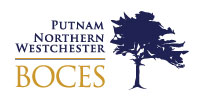 APPLICATION FOR TECHNICAL AND CAREER EDUCATION STUDENTS TO DRIVE PRIVATELY OWNED VEHICLES FOR THE PURPOSE OF PARTICIPATION IN INTERNSHIP AND WORK-BASED LEARNING PROGRAMSThe student indicated below requests special consideration.  Your signature on this completed application will indicate your approval for the granting of the privilege of driving to and from an assigned work-based learning site.STUDENT INFORMATION (Please Type or Print)First Name:	_______________	Last Name:  __________________________________ Address:	 ________________________________________________Telephone #:	 __________________Home School_______________________________ Tech Program:  ______________Instructor: __________ 	Session___A COPY OF THE STUDENT’S DRIVER’S LICENSE MUST BE ATTACHED TO THIS FORM.VEHICLE INFORMATIONMake ___________________ Model __________________ Color ___________ Year ______License Plate # ________________ State _____ Owner’s Name ______________I have read and understand the student driving regulations described in the Student Handbook.  I understand that I waive any and all rights, suits, causes of action, damages and judgments that I might have against BOCES as a result of using the above mentioned vehicle while participating in an Internship or other work-based learning activity.  I further recognize that my permission to drive may be suspended or revoked at any time during the school year should I abuse this privilege by violating school regulations.Student’s Signature _____________________________ Date_____________SIGNATURES OF APPROVAL________________________________                                   ______________________________	Parent/Guardian						Home School Principal________________________________                                   ______________________________ Tech Center Instructor					Tech Center AdministratorService and Innovation Through PartnershipBedford     Brewster     Briarcliff     Carmel     Chappaqua     Croton-Harmon     Garrison     Haldane     Hendrick Hudson Katonah-Lewisboro     Lakeland     Mahopac     North Salem    Ossining     Peekskill     Putnam Valley     Somers   Yorktown